متا دیسکریپشن: امسال برای روز مادر چه هدیه‌ای بخریم؟ در این متن پیشنهادهای ویژه و خاصی برای روز مادر به شما داده می‌شود؛ پس خواندن آن را از دست ندهید. تگ تایتل: امسال کدام هدیه را برای روز مادر بخریم؟ بهترین هدیه برای روز مادر در سال 1401 چیست؟ بهترین هدیه برای روز مادر چیست؟ پیداکردن هدایای مناسب برای روز زن، همیشه سخت و دشوار است. روز مادر نزدیک بوده و زمان آن است که به دنبال کادو برای مهم‌ترین زن زندگی خود باشید. خرید کادو برای مادران کار آسانی نیست؛ زیرا آن‌ها همیشه کم‌توقع هستند. وقتی این روز فرامی‌رسد، هرچند هیچ هدیه‌ای نمی‌تواند، جبران مهر و محبت مادران باشد، ولی زمان آن است که هدیه‌ای بخریم تا آن‌ها را غافلگیر کنیم. اما کادو برای روز مادر چی بخریم؟ در این مطلب، بهترین هدایای روز زن را معرفی می‌کنیم. اگر به دنبال خرید یک هدیه ماندگار برای مادر یا همسرتان هستید؛ پس این متن برای شماست، تا انتها همراه ما باشید. بهترین هدیه ماندگار برای روز مادر کدام است؟همان‌طور که گفته شد، یافتن هدیه‌ای برای مادران که به طور کامل بیانگر عشق شما به او و جبران زحماتش باشد، تقریبا غیرممکن به نظر می‌رسد. مادران شایسته این هستند که در هر روز هفته و هر ساعت از شبانه‌روز در عشق و محبت شما غرق شوند. این روز بهانه‌ای برای تجلیل از مقام مادر و قدردانی از اوست. بهترین کادو برای روز مادر، هدیه‌ای است که از دیدنش شگفت‌زده شده و بسیار خوشحال شود. همچنین تا سال‌ها ماندگار باشد؛ بنابراین اگر امسال به فکر خرید یک هدیه خاص هستید، خرید ساعت مچی و زیورآلات، گزینه‌های ایده‌آلی هستند. به طور مثال، می‌توانید به سراغ دست‌بند و گردنبندهای ظریف و زیبا بروید یا یک ساعت مچی زیبا از برند‌های معتبر را به‌عنوان کادو، تهیه کنید. این هدایا به دلیل کیفیت بالا و ماندگاری طولانی‌مدت، تا سال‌ها قابل‌استفاده بوده و یاد و خاطره این روز زیبا را در ذهن و قلب مادرتان، زنده نگه می‌دارد. برای این منظور، می‌توانید به گزینه‌هایی مانند ساعت زنانه، ساعت مچی دخترانه و زنانه، انگشتر استیل و گردنبند که در ادامه برای شما آورده‌ایم، فکر کنید. 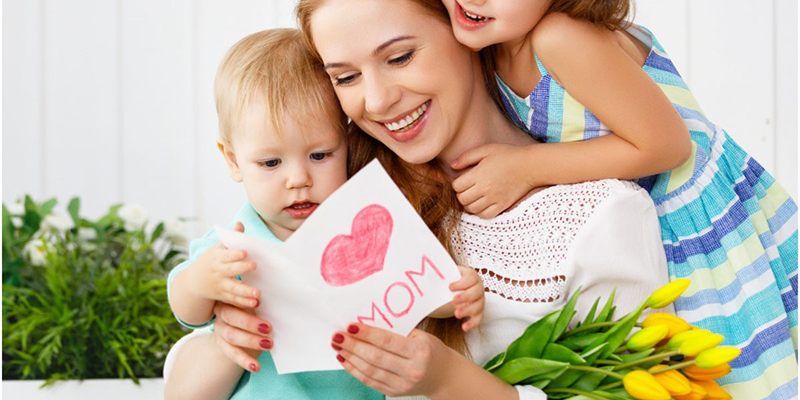 ساعت مچی رومانسون؛ هدیه‌ای ویژه برای مادرساعت‌های مچی رومانسون، ساعت‌های لوکسی هستند که از مواد با کیفیت بالا ساخته شده‌اند. تقریبا همه مدل‌های این ساعت، دارای شیشه یاقوت کبود مقاوم در برابر خش هستند. طراحی‌های برند رومانسون مدرن بوده و به‌عنوان یک زیور خاص برای خانم‌ها محسوب می‌شود. البته برخی از مدل‌های این ساعت، ظاهر کلاسیک‌تری دارند که پاسخگوی همه سلیقه‌ها خواهد بود. نظر شما در مورد یک ساعت مچی زنانه رومانسون چیست؟ انتخابی ایده‌آل برای هدیه به مادرانی که عاشق ساعت هستند. ساعت‌های مچی زنانه متنوعی از برند رومانسون در بازار موجود است که شما می‌توانید بر اساس بودجه خود یک هدیه زیبا از بین آن‌ها انتخاب کنید. یک هدیه ماندگار که با نگاه‌کردن به ساعت، سال‌ها مادر به یاد این روز زیبا خواهد بود. انگشتر‌های ویسروی؛ خاص و به‌یادماندنی انگشتر‌های ویسروی (VICEROY)، با مدل‌های متنوع، متناسب با سلیقه‌های مختلف زنان است. انگشتر استیل ویسروی، از یک برند معتبر اسپانیایی است که در سراسر جهان طرف‌داران زیادی دارد. این انگشتر‌ها از جنس استیل ضدزنگ بوده و کیفیت ساخت بالایی دارند. زیورآلات، همیشه جزء هدایای ویژه و جذاب محسوب می‌شوند. درخشندگی و زیبایی این زیور‌ها، باعث می‌شود که به هدیه‌ای خاص و به‌یادماندنی برای روز مادر تبدیل شوند. اگر بودجه‌تان محدود است، انگشتر استیل جزء زیورآلاتی بوده که به نسبت طلا، هم قیمت مناسب‌تری دارد و هم امروزه محبوب‌تر شده است. ساعت‌های اوماکس؛ زمان را هدیه دهید! ساعت زنانه اوماکس (OMAX)، یک برند سوییسی با کیفیت بوده که با قیمت‌های مناسب خود، در لیست بهترین هدایای روز زن و مادر قرار گرفته‌اند. این ساعت‌ها با موتورهای بسیار باکیفیت و جنس قاب استیل ضدزنگ خود، مقاوم در برابر نفوذ آب تا عمق 30 متری هستند. علاوه بر سایر زیورآلات مانند انگشتر استیل و گردنبند، ساعت‌های مدرن و کلاسیک نیز در بین خانم‌ها طرف‌داران زیادی دارد. ساعت زنانه مجلسی اوماکس، با بند‌های استیل ضدزنگ و نگین‌های زیبا، هدیه‌ای ویژه برای مادرانی است که عاشق مهمانی هستند. اگر ظاهر اسپورت را می‌پسندند، ساعت مچی زنانه با بند‌های چرم طبیعی را انتخاب کنید. 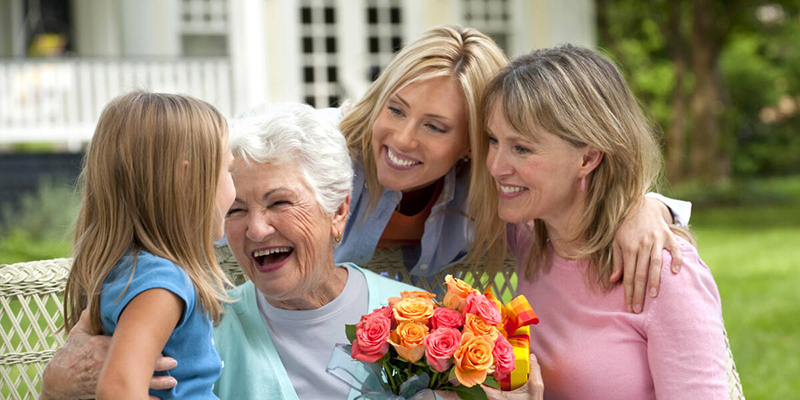 گردنبند‌های ویسروی؛ ماندگار و شیک گردنبند‌های ویسروی، انتخاب‌های فوق‌العاده شیک با قیمت‌های بسیار مناسب هستند. این برند همان‌طور که گفته شد، محصول کشور اسپانیا است. این زنجیر از جنس استیل ضدزنگ و نقره عیار 925 ساخته شده است. این محصولات با پلاک‌های مختلف و زیبا برای بانوان شیک‌پوش و خوش سلیقه در دسترس هستند. گردنبند، از هدایای ساده و شیک برای مادر‌ها و یک انتخاب خاص برای کادو روز زن بوده که محبوبیت زیادی نیز دارد. برند ویسروی علاوه بر گردنبندهای استیل، گردنبند نقره با نگین‌های زیبا، نیز تولید می‌کند که شبیه یک جواهر چشمگیر و گران‌قیمت است. ساعت‌های کاسیو؛ اصیل و خاص برای مادران ساعت زنانه کاسیو (Casio)، یک برند عالی و اصیل از کشور ژاپن است. این ساعت‌های مچی با قاب استیل ضدزنگ و جنس شیشه یاقوت کبود، هدیه‌ای مناسب برای بانوان مشکل‌پسند هستند. این محصولات در برابر نفوذ آب، مقاوم بوده و جنس بند آن‌ها باتوجه‌به سلایق مختلف از استیل یا چرم طبیعی است. چیزی که تقریبا همه مادران به آن شهرت دارند، نظم و وقت‌شناسی است. چه هدیه‌ای بهتر از یک ساعت خوش‌ساخت و شیک از یک برند معتبر که به همان اندازه قابل‌اعتماد باشد؟ می‌توانید بهترین و مناسب‌ترین ساعت‌های برند کاسیو را بر اساس سلیقه بانوان و بودجه‌ای که در اختیار دارید، برای هدیه روز زن و مادر تهیه کنید. ساعت‌های نگین‌دار کاسیو، هدیه‌ای کاربردی و ماندگار با ظاهری مجلسی برای مادران است. 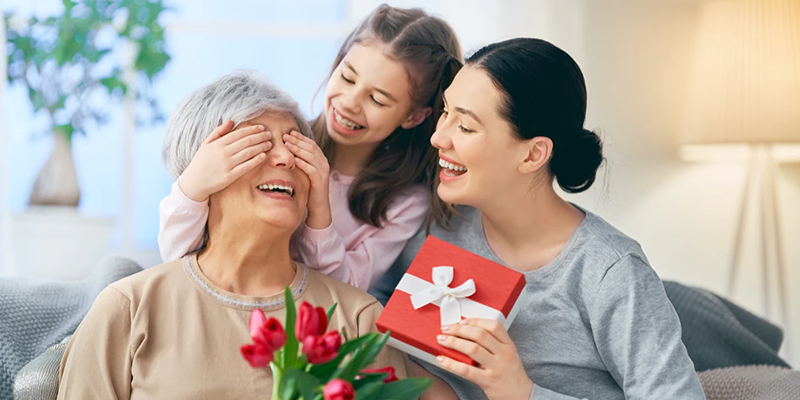 سؤالات متداولبهترین هدیه روز مادر چیست؟ بهترین کادو برای روز زن و مادر، هدیه‌ای است که از دیدنش شگفت‌زده و خوشحال شوند. شما می‌توانید از بین ساعت زنانه، ساعت مچی دخترانه و زنانه، انگشتر استیل و گردنبند با برند‌های رومانسون، اوماکس، کاسیو و ویسروی یک هدیه عالی و ماندگار تهیه کنید. چگونه یک هدیه مناسب برای روز مادر انتخاب کنیم؟ هنگام انتخاب یک هدیه برای روز زن و مادر، به آنچه او را خوشحال می‌کند، فکر کنید. هدایایی مانند زیورآلات و ساعت مچی تا سال‌ها ماندگار است و وقتی به آن نگاه می‌کند، یاد این روز خاطره‌انگیز می‌افتد. سخن آخرهیچ هدیه‌ای در این دنیا نیست که ارزش وجود مادران را داشته باشد. در هر کشور باتوجه‌به فرهنگ، تاریخ و مذهب آن در یک روز خاص، مقام مادر را گرامی می‌دارند. در آن روز، با هدایا و روش‌های مختلف از مادران قدردانی کرده و به آن‌ها یادآوری می‌کنند که چقدر ارزشمند هستند؛ بنابراین، اگر به دنبال یک هدیه خاص برای مادرتان هستید تا به او احساس فوق‌العاده خاص بودن را بدهید، فروشگاه اینترنتی واچ آنلاین، به‌عنوان مرجع تخصصی و معتبر خرید آنلاین ساعت مچی هوشمند، زیور و اکسسوری اصل با گارانتی معتبر، این امکان را برای شما فراهم کرده است. در این سایت می‌توانید با بررسی مشخصات بهترین برند‌های جهان، مطابق با نیاز خود، خرید مطمئنی داشته باشید. این مجموعه با ارائه ضمانت اصالت و تضمین بهترین قیمت، اطلاعاتی نظیر نقد و بررسی و درج مشخصات کامل محصولات را نیز در اختیار شما قرار داده است. همچنین در تلاش بوده تا تجربه خرید اینترنتی ساعت و زیورآلات را در میان کاربران ایرانی بهبود ببخشد. اگر سؤالی در مورد محصولات معرفی شده دارید در بخش نظرات با ما به اشتراک بگذارید. امیدواریم این مطلب به شما برای خرید کادوی روز زن کمک کند. شما چه هدیه‌ای برای این مناسبت می‌خرید؟ عنوان اصلی محتوابهترین هدیه برای روز مادرکلمه کلیدی اصلیروز مادر، ساعت زنانه، ساعت مچی دخترانه، ساعت مچی زنانه، انگشتر استیل، واچ آنلاین، گردنبندسایر کلمات کلیدیتوضیحات تکمیلی1200 کلمه